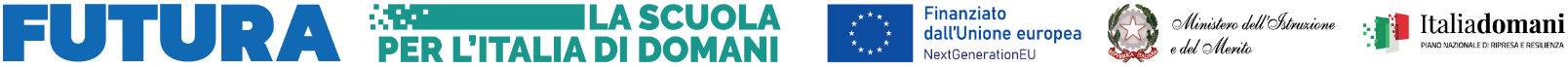 MODULO 2 - ritiro COPIA PDPIl sottoscritto_____________________________, la sottoscritta__________________________,genitore/i tutore/i dell’alunno/a________________________________________________________, nato a ______________________ il _________________________________frequentante la classe______________ sez. ____________ a.s. _________________ della scuola primaria /secondaria di I grado della sede di:□   Gazzada - Schianno□   Buguggiate□   MorazzoneRitira / ritirano copia cartacea del PDP sottoscritto per l’a.s. __________________Si allegano le copie dei documenti d’identità.DATA,	_____________			                                    Firma del/i genitore/i					     _________________________      _________________________                                                                               In caso di ritiro da parte di un solo genitore, si dovrà compilare la delega sottostante.   -----------------------------------------------------------------------------------------------------------------------------------------------DELEGA RITIRO COPIA PDPIl/La sottoscritto/a ______________________________________ , genitore/tutore dell’alunno/a_____________________________________, DELEGA per il ritiro della copia del PDP___________________________________ in qualità di:MoglieMaritoTutoreAltro:_________________Si allega copia del documento d’identità.DATA, ______________                                                                                          Firma del genitore                                                                                                                   ________________________________                                    ISTITUTO COMPRENSIVO STATALE “DON GUIDO CAGNOLA”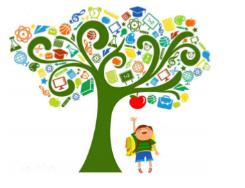 Via Matteotti, 3/A - 21045 Gazzada Schianno (VA)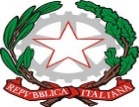 Tel. 0332/461427   Fax 0332/462577vaic836004@istruzione.it ; vaic836004@pec.istruzione.it sito: www.icgazzada.edu.it    codice Min. VAIC836004C.F. 80101560128  codice univoco amm.ne UFTXQB